                 ПИСЬМО СОЛДАТУ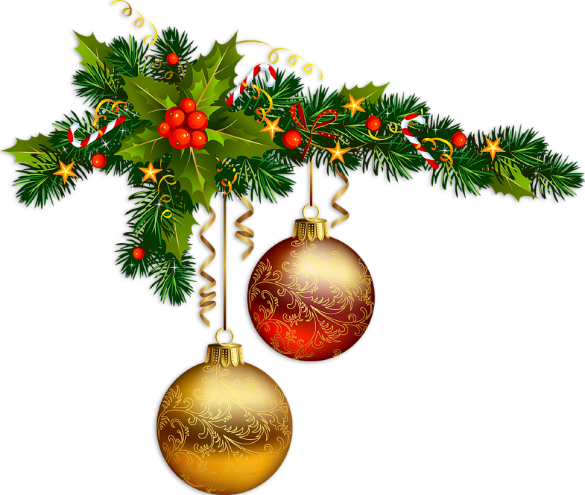  Учащиеся 6 класса МБОУ Лысогорской СОШ приняли участие в акции» Поздравь солдата с Новым годом»Ребята нашли теплые слова военнослужащим и исполняющим особый долг.Дорогие наши герои, спасибо за вашу кропотливую работу, которая продолжается без праздников и выходных! С Новым годом вас, герои! Какой сложный путь остался позади и сколько всего еще предстоит пройти…Пусть волшебная ночь поможет восстановить силы, увеличит запал и подарит в награду за труды исполнение самых заветных желаний!

*****

Поздравляем всех наших защитников Родины с Новым годом! Желаем вам никогда не терять физических и моральных сил, оставаться в хорошем расположении духа, служить не только в компании сослуживцев, но и верных товарищей. Вы – пример для подражания подрастающего поколения!

*****

Мы знаем, что вам сейчас не легко, нужно сохранять бдительность даже в момент сна. Желаем вам всегда сохранять высокую мотивацию для движения вперед, чаще слышать и видеть близких, любить жизнь и ценить все мгновения.
Пусть в Новый год исполнятся ваши желания, ребята! Пусть следующий год подарит оптимизм, знакомства с чудесными людьми, новые победы и встречи с родными.

*****

Дорогие солдаты, пусть Новый год принесет вам неиссякаемый запас сил, удачи и вдохновения. Ощущайте поддержку близких, несмотря на расстояния. Помните, что победа за теми, кем движут исключительно благие намерения.Ребята от всей души поздравляют солдат и желают им скорейшего возвращения с Победой домой!!!  Классный руководитель Дадукина Г.В.